Описание объекта муниципального имуществаТип имущества (согласно сведениям ЕГРН): нежилое здание, литера А, 1 этаж, кадастровый номер 83:00:050101:145Площадь 62,2 кв.м.Адрес (местонахождение) объекта: Ненецкий автономный округ, городской округ "Город Нарьян-Мар", г. Нарьян-Мар,                          ул. СовхознаяНаличие инженерных сетей и подъездных путей:Электроэнергия – есть. Газ – газовый котел (демонтирован). Отопление – через газовый котел. Водоснабжение – местная скважина (водяной насос демонтирован). Канализация – сброс в локальный септик. Связь, интернет – возможность подключения есть. Парковка – есть.Материал стен: рубленные из бруса, перекрытия (материал): деревянные, полы: деревянные отепленные.Состояние объекта:Требует косметический ремонт – нет.Требует капитальный ремонт – да.Требует замены коммуникаций – да.Приложение:  Кадастровый паспорт от 07.07.2008 (с исправлениями от 15.12.2009). Технический паспорт от 07.07.2008 (с исправлениями от 15.12.2009).й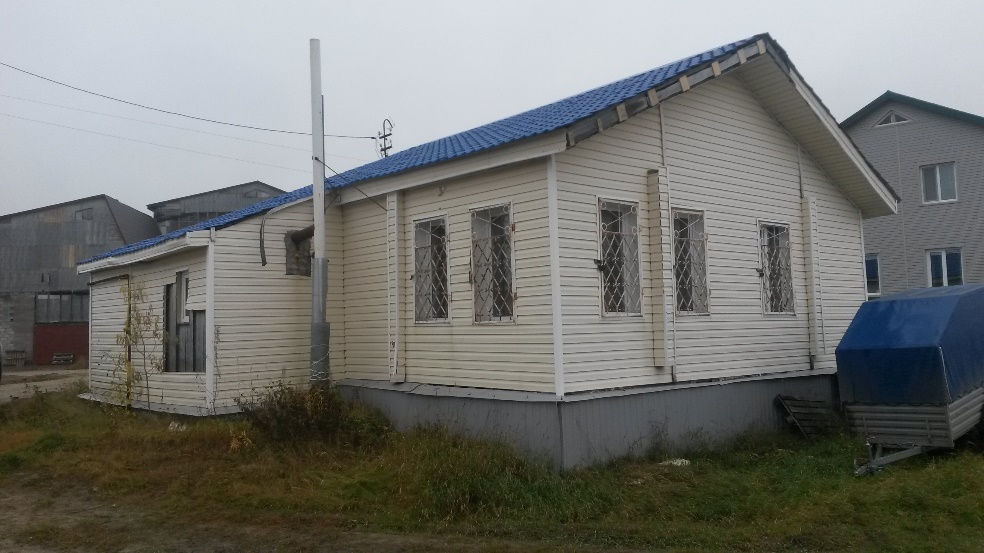 